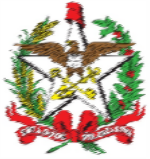 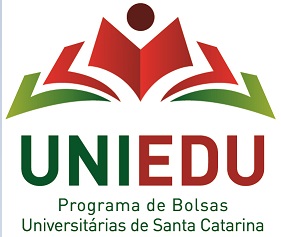 PROGRAMA DE BOLSAS UNIVERSITÁRIAS DE SANTA CATARINA – UNIEDUART. 170/CE e ART. 171 – Bolsa de Pesquisa Comprovação de participação em PesquisaNome do bolsista: Sigla da IES: UNIVALISemestre/ano: 2023/2 (informar as atividades desenvolvidas em 2023/2) Pesquisa (Título): Breve resumo (objetivo, justificativa, metodologia e resultado(s) esperado(s) ou final):Participação do bolsista na Pesquisa:Breve resumo (atividades desenvolvidas pelo bolsista – quais foram e como foram realizadas; como foi a orientação/interação com a IES em relação ao projeto, contribuição/resultado da participação): Declaro, de acordo com as obrigações assumidas por mim no CAFE esob pena de suspensão ou perda do benefício de assistência financeira,que participei da Pesquisa indicada.Assinatura do bolsista: De acordo.Nome legível do orientador: Assinatura do Orientador: Nome legível do 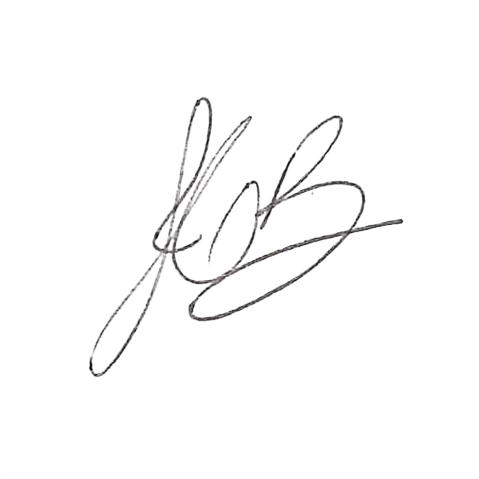 Responsável na IES:(Gerente de Pesquisa e Pós-Graduação)Assinatura do Responsável na IES: 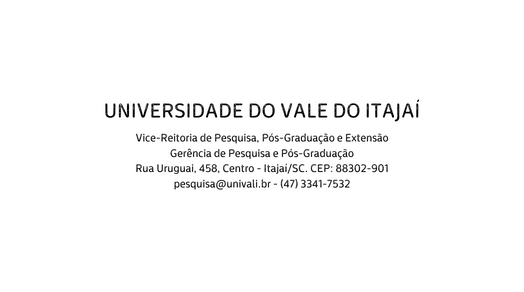 Carimbo da IES: Local e data: 